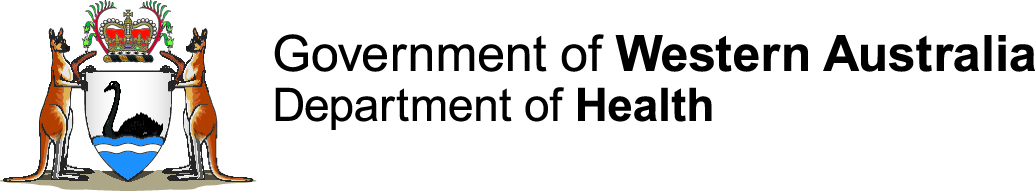 CommuniqueIncident Name:            Day, date and time:  This communique has been authorised by:  BackgroundWebEOC Incident Name: 20171012 

Communique prepared by: Donna MakT: +61 8 9388 4801 (0800-1700) | F: +61 8 9388 4801 | E: pheoc@health.wa.gov.au  I: www.health.wa.gov.au  The contents of this e-mail transmission are intended solely for the named recipient(s), may be confidential, and may be privileged or otherwise protected from disclosure in the public interest. The use, reproduction, disclosure or distribution of the contents of this e-mail transmission by any person other than the named recipient(s) is prohibited. If you are not a named recipient please notify the sender immediately.SecurityPublicDistributionWidespread distribution - metropolitan, regional, publicTarget audienceHigh level stakeholders and general public,  Summary of Men ACWY vaccine doses administered and estimated vaccination coverage (%), data extracted on 23.10.2017*Australian Bureau of Statistics (ABS) 2016 census. 
Please note: Regional population estimates are based on 2016 census, however populations will vary due to significant movement of people. Vaccination coverage should consider local population estimates at time of vaccination. 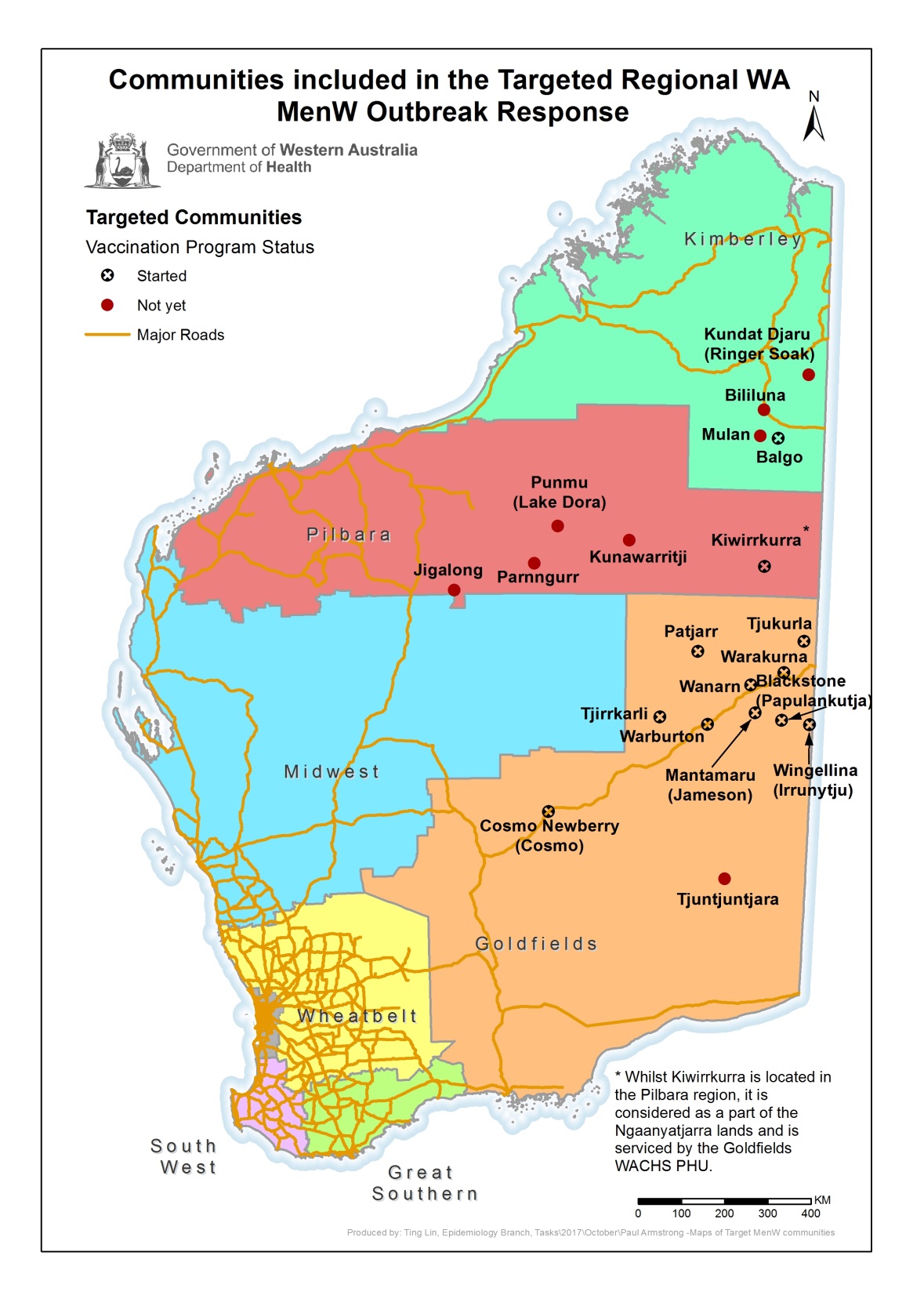 Further communiques